О реализации на территории Североуральского городского округа Указа Президента Российской Федерации от 28 апреля 2020 года № 294 «О продлении действия мер по обеспечению санитарно -эпидемиологического благополучия населения на территории Российской Федерации в связи с распространением новой коронавирусной инфекции (COVID-19)»Во исполнение Указа Президента Российской Федерации 
от 28 апреля 2020 года № 294 «О продлении действия мер по обеспечению санитарно-эпидемиологического благополучия населения на территории Российской Федерации в связи с распространением новой коронавирусной инфекции (COVID-19)», руководствуясь Уставом Североуральского городского округа, в связи с продолжающейся угрозой завоза и распространения новой коронавирусной инфекции (2019-nCoV), Администрация Североуральского городского округаПОСТАНОВЛЯЕТ:1. Руководителям органов местного самоуправления Североуральского городского округа, органов Администрации Североуральского городского округа, муниципальных учреждений и предприятий обеспечить исполнение Указа Президента Российской Федерации от 28 апреля 2020 года № 294 «О продлении действия мер по обеспечению санитарно-эпидемиологического благополучия населения на территории Российской Федерации в связи с распространением новой коронавирусной инфекции (COVID-19)» в части установления нерабочих дней с 6 по 8 мая 2020 года, за исключением случаев, указанных в пункте 3 Указа.2. Руководителям органов местного самоуправления Североуральского городского округа, органов Администрации Североуральского городского округа, определить в зависимости от санитарно-эпидемиологической обстановки на территории Североуральского городского округа численность муниципальных служащих и работников, исполняющих обязанности по техническому обеспечению деятельности органов местного самоуправления, обеспечивающих с 6 по 8 мая 2020 года функционирование органов.3. Контроль за исполнением настоящего постановления возложить на Заместителя Главы Администрации Североуральского городского округа 
Ж.А. Саранчину. 4. Разместить настоящее постановление на официальном сайте Администрации Североуральского городского округа.ГлаваСевероуральского городского округа			                   В.П. Матюшенко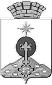 АДМИНИСТРАЦИЯ СЕВЕРОУРАЛЬСКОГО ГОРОДСКОГО ОКРУГА ПОСТАНОВЛЕНИЕАДМИНИСТРАЦИЯ СЕВЕРОУРАЛЬСКОГО ГОРОДСКОГО ОКРУГА ПОСТАНОВЛЕНИЕ30.04.2020                                                                                                         № 398                                                                                                        № 398г. Североуральскг. Североуральск